Publicado en  el 11/07/2016 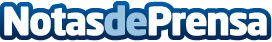 Una jornada de voluntariado para colocar cajas nido para pájaros insectívorosLos participantes colaborarán en la preparación de cajas nido y su colocación en zonas cercanas al Centro Nacional de Educación Ambiental (CENEAM), en Valsaín, Segovia. Las hacenderas son actividades de voluntariado al estilo de las que se siguen haciendo en los pueblos de la sierra. Las actividades serán dirigidas por técnicos del CENEAM, que explicarán previamente los objetivos y utilidad de la intervención a realizar y la técnicas de trabajoDatos de contacto:Nota de prensa publicada en: https://www.notasdeprensa.es/una-jornada-de-voluntariado-para-colocar-cajas Categorias: Ecología Solidaridad y cooperación http://www.notasdeprensa.es